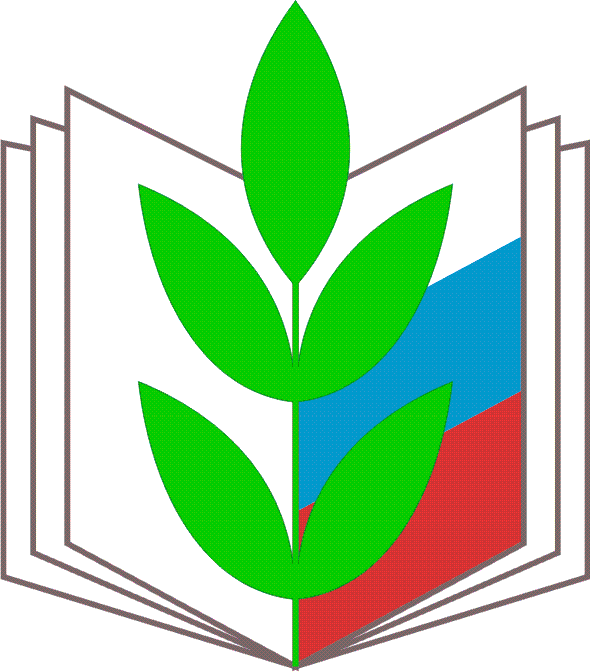 Публичный отчет о работе Бардымской территориальной организации Общероссийского Профсоюза  Образования за 2021 год.с. Барда 2021 г.I. Общая характеристика.В своей деятельности  профсоюзная организация руководствуется Уставом профсоюза, Законом РФ «О профессиональных союзах их правах и гарантиях деятельности», действующим законодательством, нормативными актами. Основными целями Бардымской ТО – представление и защита индивидуальных и коллективных трудовых, социально - экономических прав и интересов членов профсоюза в вопросах занятости, трудовых отношений, условий и оплаты труда, охраны здоровья и соблюдения социальных гарантий работников образования. Основные направления деятельности  :  совершенствование и повышение эффективности профсоюзной  деятельности по защите профессиональных, трудовых, социально-экономических прав и интересов членов профсоюза. сохранение действующих социальных льгот и гарантий. повышение социального статуса работников отрасли народного образования. осуществление общественного контроля по соблюдению Трудового законодательства и охраны труда. укрепление здоровья членов профсоюза, содействия их творческому развитию.По состоянию на 1 января 2022 года в структуру Бардымской ТО входят 13 первичных профсоюзных организаций в образовательных учреждениях. 10  из них находятся  в общеобразовательных организациях, одна организация дошкольного образования, одна организация дополнительного образования и  одна первичная организация Управления образования администрации Бардымского МО. Общий охват профсоюзным членством на 01.01.2022 года составляет – 59,8 %. II. Основные формы и методы работы  в 2021 г.Основные направления деятельности Бардымской ТО, направленные на улучшение условий труда и повышение уровня жизни работников системы образования – это: контроль прохождения курсовой подготовки, повышения квалификации работников образования и членов профсоюза, информирование педагогических работников об изменениях в законодательстве и проведение разъяснительной работы, оказание бесплатной юридической помощи членам профсоюза, отдых и оздоровление работников образования, оказание материальной помощи.работа по проекту «Цифровой профсоюз», работа в программе «1С»         (получение пластиковых профсоюзных билетов и дисконтных карт )Руководящим органом является Президиум Бардымской ТО, в состав которого входят  7 человек, окружная ревизионная комиссия – 3 человека. В 2021 году было проведено 4 заседания президиума. Состояние профсоюзного членства является одной из самых актуальных задач, стоящих перед профсоюзным активом территориальной организации, рассматриваемые вопросы:«О статистических отчётах первичных профсоюзных организаций», «Анализ состояния профсоюзного членства в территориальной организации Профсоюза»,«О работе по мотивации профсоюзного членства в первичных профорганизациях», «Составление плана мероприятий на следующий год».С целью совершенствования организационно-уставной деятельности и информационной работы Президиум Бардымской ТО работает над повышением уровня информационно-аналитической деятельности первичных профсоюзных организаций,   внедрением современных информационных и компьютерных технологий в практику работы, осуществляет систематическую рассылку информационных листовок, методических рекомендаций по основным направлениям профсоюзной деятельности в помощь профактиву. Передача информации для членов Профсоюза осуществляется через председателей первичных организаций путем направления документов на электронную почту, используется телефонная связь, и  через  месенджер Viber созданную для председателей  ППО, с целью  передачи и получения информации.     Усиленное внимание к информационной работе дало возможность достойно оформить содержательную основу профсоюзных уголков в первичных профсоюзных организациях.            С целью дальнейшего развития и повышения эффективности этого направления необходимо усилить информационную работу и довести до всех работников образовательных учреждений информацию о той, порой невидимой, но такой важной нашей деятельности.        Эффективное социальное партнерство – один из цивилизованных методов разрешения социально-экономических проблем и регулирования взаимоотношений между работниками и работодателями. В 2021 году количество заключенных коллективных договоров в профсоюзных организациях составляет 100%. 	Вопросы организации работы по охране труда, обеспечению безопасности жизнедеятельности учреждений, а также оздоровления работников и их детей периодически рассматриваются на президиумах Бардымской ТО, совещаниях руководителей образовательных учреждений, председателей первичных организаций, пленумах и других форумах.Бардымская ТО большое внимание уделяет прохождению обязательных предварительных и периодических медицинских осмотров, их качеству и финансированию. С целью определения пригодности по состоянию психического здоровья к осуществлению  деятельности проведено обязательное психиатрическое освидетельствование работников всех образовательных организациях.Используя профсоюзный контроль,  как один из эффективных методов защиты членов профсоюза, в рамках социального партнёрства,  профсоюзные комитеты первичных профсоюзных организаций формируют у работодателей и работников понимание необходимости выполнения требований действующего законодательства по ОТ. Эта работа имеет следующие положительные результаты:•	во всех учреждениях образования  Бардымского муниципального округа проведена специальная оценка условий труда, с результатами которой  ознакомлены все  работники;•	руководители, уполномоченные, члены совместных  комиссий по ОТ своевременно проходят обучение; •	отсутствие несчастных случаев в образовательных учреждениях и повышение комфортности условий труда работников образования.Медицинские осмотры работников учреждений образования проводятся за счёт средств работодателя, согласно утвержденного списка и графика прохождения, согласованные с медицинским учреждением.III.  Яркие мероприятия и конкурсы в 2021 г.      С целью увеличения численности членов профсоюза Бардымской ТО было проведено коллективное собрание работников школы и детского сад в   МАОУ «Бичуринская СОШ», в результате удалось восстановить п первичную профсоюзную организацию школы и детского сада.       В целях повышения престижа педагогического труда, поощрения и поддержки талантливых педагогов проводится ежегодный конкурс профессионального мастерства «Учитель года», задачами которой являются: - содействовать самореализации и непрерывному профессиональному росту педагогов;- выявить и поддержать педагогов, применяющих на практике современные образовательные методики и технологии;- распространить инновационный опыт педагогов по реализации содержания образования в соответствии с требованиями федеральных государственных образовательных стандартов.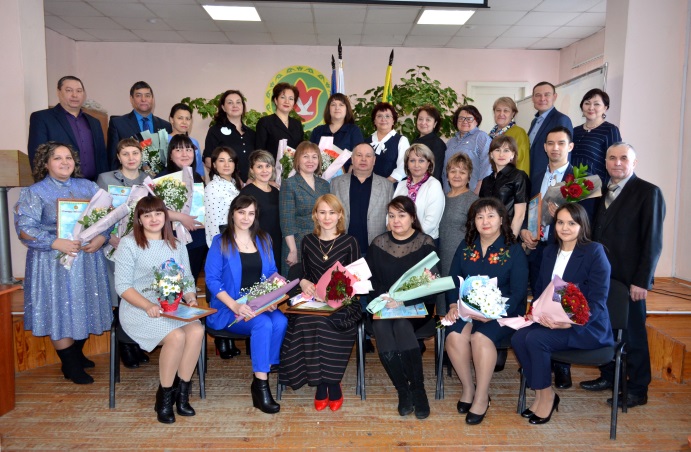 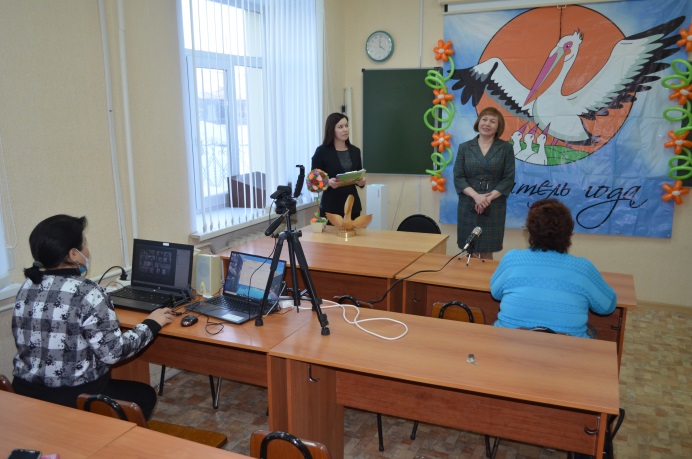 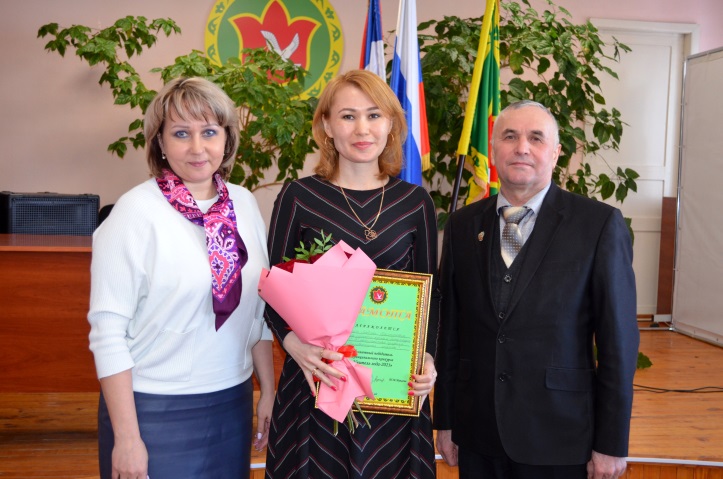 Профсоюзный комитет округа активно участвует в подготовке и проведении профессионального праздника «День учителя».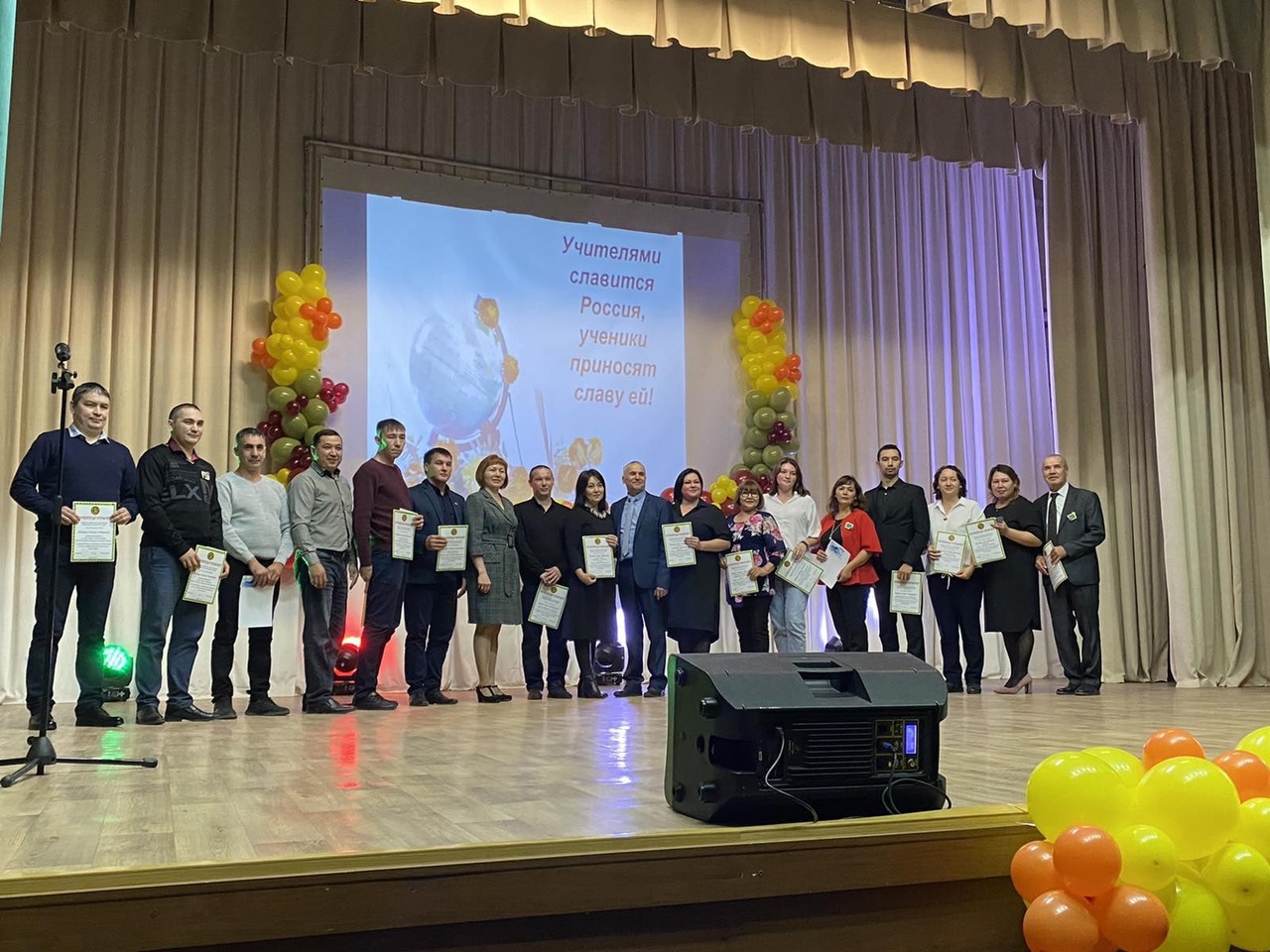 Лучшие учителя награждены благодарственными письмами и грамотами администрации Бардымского муниципального округа, Пермского края и отраслевыми наградами Министерства Просвещения. 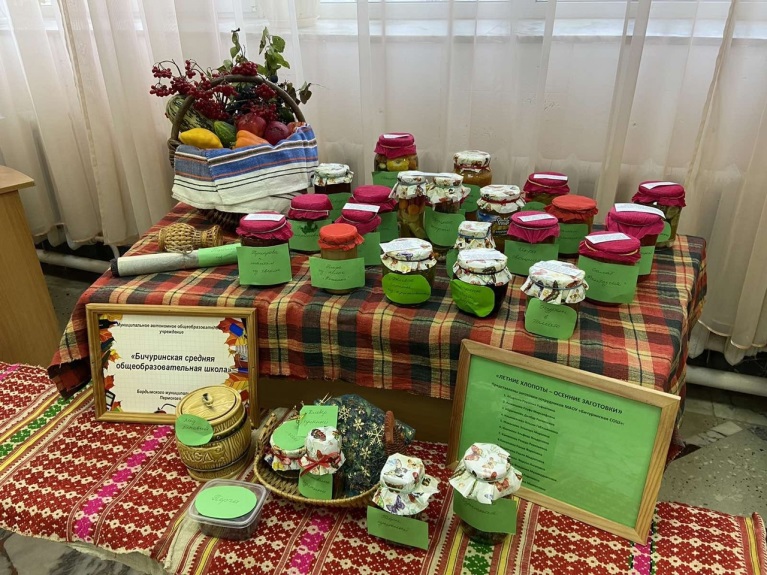 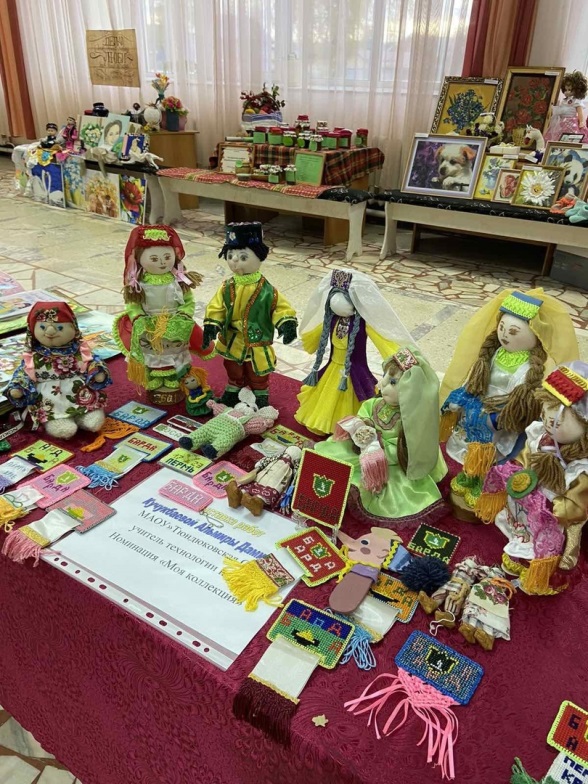 А также Бардымской ТО были организованы мероприятия, направленные на популяризацию профсоюзного движения в округе. «Конкурс мастерства»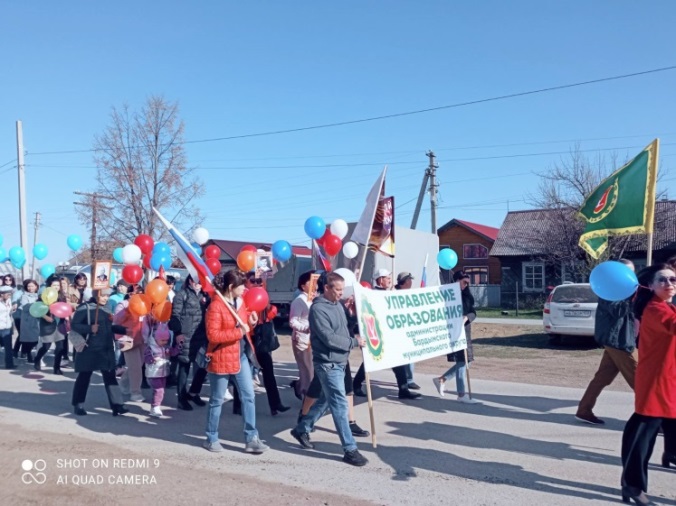 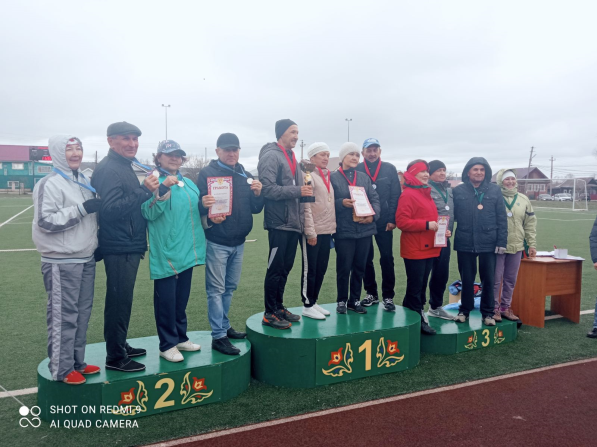 Легкоатлетическая эстафета,             посвященная  к 1 Мая				Главный праздник - Это Первомай!!!!	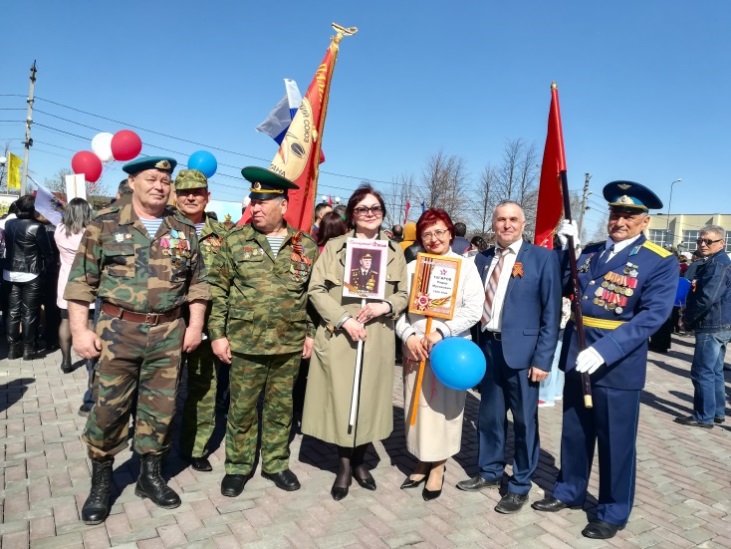 Участники движения «Бесмерный  полк» вместе с ветеранами боевых действий 9 мая.   Семейный «День здоровья»   в с. Барда. 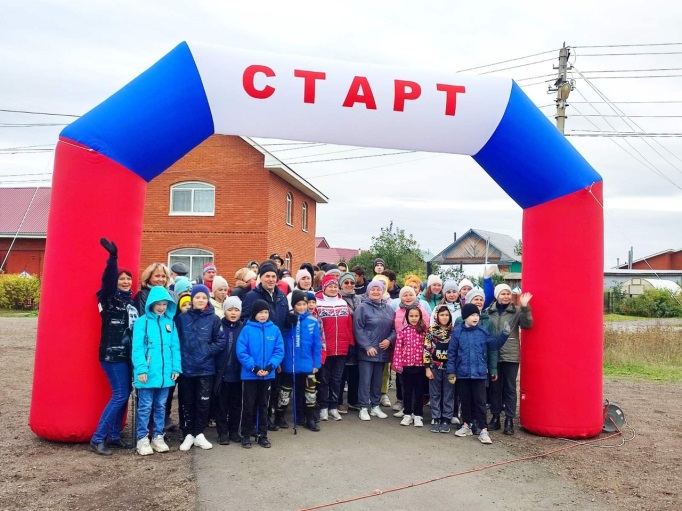 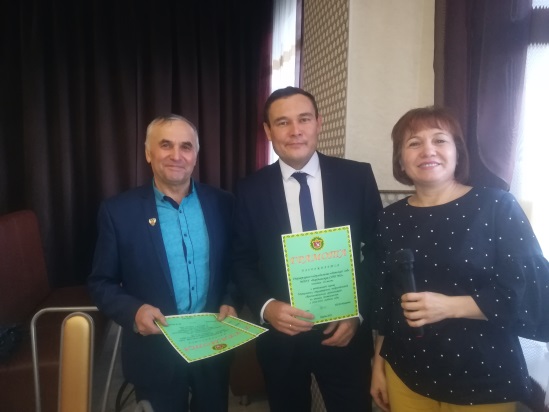 Поздравление победителей в муниципальном конкурсе по охране труда  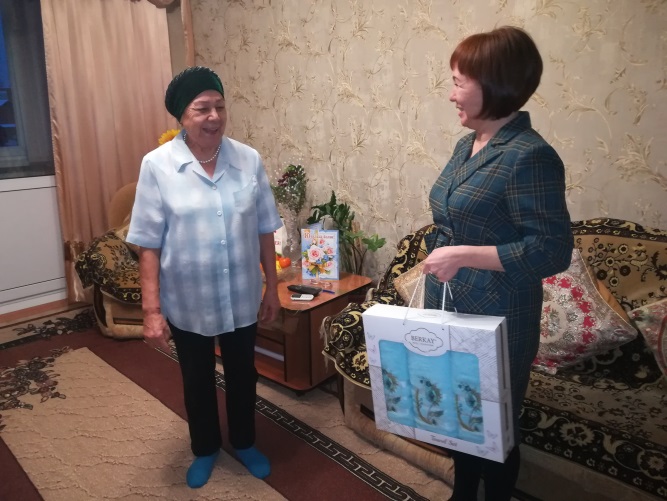 Поздравление с Юбилейной датой ветеранов педагогического труда 
  Участие в работе комиссии по приемке образовательных организаций к новому учебному году.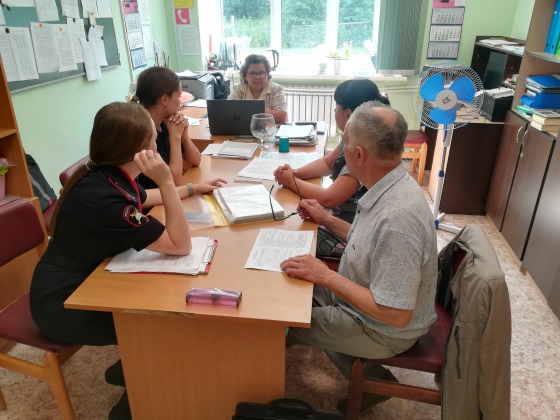 Профсоюзный корпоратив в начале учебного года заряжает энергией на дальнейшую работу. 
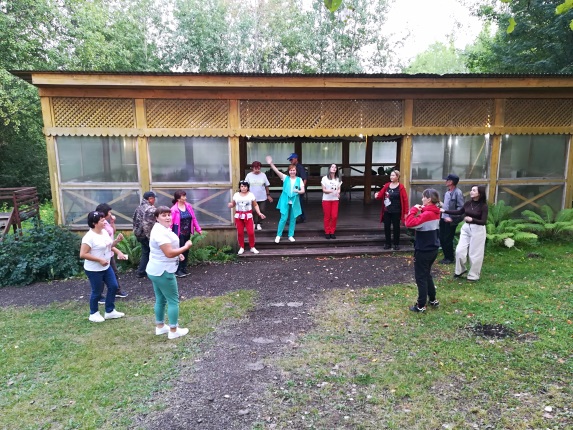  Новогодний праздник для детей работников членов  профсоюза. 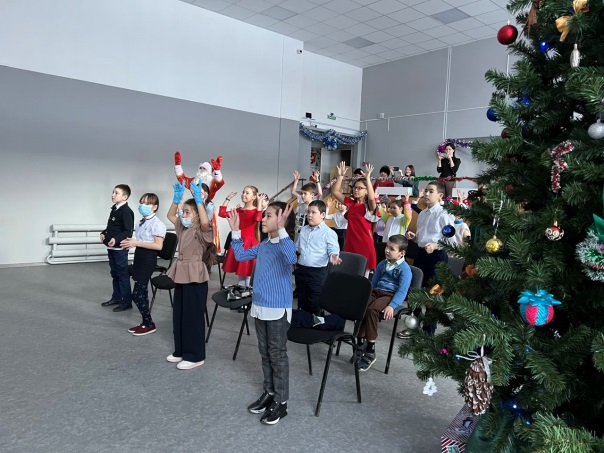  Совместный Новогодний праздник  Управления образования с руководителями образовательных организаци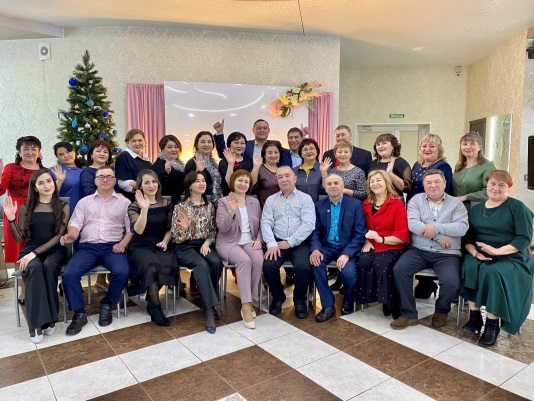 Бардымская территориальная организация профсоюза как юридическое лицо в соответствии с законодательством РФ пользуется, владеет и распоряжается имуществом (членскими профсоюзными взносами) Профсоюза. На протяжении отчётного периода осуществлялся контроль полноты сбора членских профсоюзных взносов, порядка их перечисления на банковский счёт Профсоюза. Уделялось внимание информированию и разъяснению рационального подхода к расходованию профсоюзных средств.  Среди основных задач, которые стоят перед первичными профсоюзными организациями  в 2022 году:- Улучшение условий и оплаты труда.- Защита законных прав работников.- Взаимодействие с руководством предприятия и иными высшими   инстанциями в интересах работников.- Контроль за соблюдением трудового законодательства. IV.  Работа с молодыми педагогамиВ Бардымской территориальной организации продолжает работу  «Совет молодых педагогов». Председатель Совета молодых педагогов при Территориальной организации Профсоюза Абраков Салават Дамирович. Профсоюзная молодежь активно участвовала в акции посвященной празднованию 1 Мая и 9 Мая,  4 молодых педагога Бардымской ТО участвовали в муниципальном конкурсе «Учитель года 2021» . Абсолютным победителем стала молодая учительница из МАОУ «Елпачихинская СОШ» Мансурова Ляйсан Халитовна и стала участником краевого этапа конкурса «Учитель года-2021» 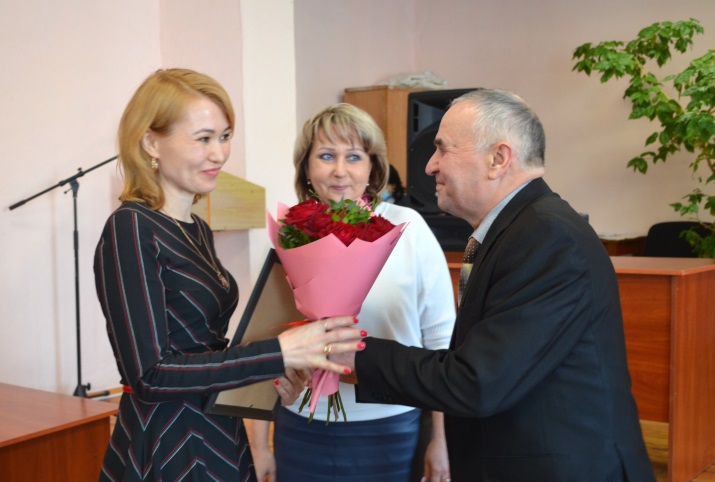 V. Участие в программе «Отдых и оздоровление с профсоюзом»В 2021 году, программа оздоровления работников образования реализована  в полном объеме. Всего оздоровились13 членов профсоюза. Санаторно-курортное лечение получили через профилакторий «Колос», организованный на базе МАДОУ «Бардымский детский сад» СП «Колос»В первичных профсоюзных организациях были проведены различные культурно-массовые мероприятия по случаю праздничных дат,  вечера отдыха, спортивные мероприятия и др.Подводя итоги деятельности Бардымской ТО в 2021 году, нужно отметить, что в работе профсоюзных организаций по увеличению численности членства профсоюза, решению вопросов трудовых отношений между работниками и работодателями и реализации мер социальной поддержки работников отрасли имеется положительная динамика.Однако, несмотря на достигнутые успехи, в работе территориальной ПО и первичных профсоюзных организаций за 2021 год  имеются проблемы. Необходимо обеспечить постоянную работу и контроль по выполнению трех стороннего отраслевого соглашения по установлению условий оплаты труда, занятости и социальных гарантий для работников образования Бардымского муниципального округа на 2020-2022 годы, усилить работу с молодыми педагогами и вовлечение их в профсоюзную деятельность. Основные направления деятельности  Бардымской территориальной  профсоюзной организации в 2022 году:Культурно – массовая и спортивно – оздоровительная работа, Развитие информационной политики, Продолжить работу над проектом «Цифровой профсоюз».Основные направления деятельности:Оказание правовой помощи.Оперативное информирование и обучение профактива и членов профсоюза.Забота о здоровье членов профсоюза. Поиск новых форм в организации коллективного отдыха.Повышение эффективности деятельности профорганизации. Мотивация профсоюзного членства.В качестве приоритетных задач  Профсоюза остаются задачи по мотивациипрофсоюзного членства, улучшение условий труда и оплаты труда, расширение мер социальной поддержки, повышение информационной работы профсоюзных органов.Председатель Бардымской территориальной организации Общероссийского Профсоюза образования                                                                                       С.Г.Туктамышев